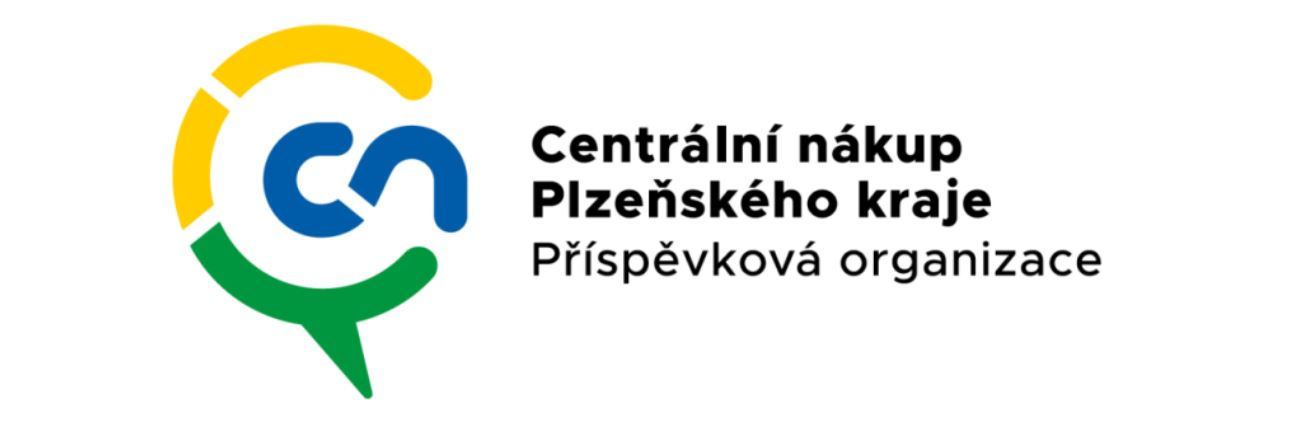 zapsaná v obchodním rejstříku vedeném Kr. soudem v Plzni, oddíl Pr, vložka 723IČO:DIČ:naše zn.: vyřizuje: tel.:e-mail:72046635CZ 72046635 5634/23/CN.................................. ……………………………………………………………. Dedikate s.r.o. Račiněveská 2444190 16 PrahaUvedená cena je cena maximální a při jejím překročení je nutné kontaktovat objednatele.Daňový doklad musí obsahovat mimo údaje stanovené zákonem o DPH číslo objednávky (smlouvy) a fakturační adresu dle výpisu z obchodního rejstříku:Centrální nákup Plzeňského kraje, příspěvková organizace Vejprnická 663/56318 00 PlzeňBez těchto údajů bude doklad vrácen dodavateli (zhotoviteli). Splatnost faktury je 14 dní po jejím doručení objednateli.……………………………………………datum:08.09.202308.09.2023OBJEDNÁVKA ČÍSLO: Obj-221/23OBJEDNÁVKA ČÍSLO: Obj-221/23Objednáváme u Vás:Objednáváme u Vás:ProduktProduktCena bez DPHProdukt Cena bez DPHProdukt Cena bez DPH41 300,00Říjnová konference ve ValčiŘíjnová konference ve Valči- místo konání: Valeč- místo konání: Valeč- termín: 19.-20.10.2023- termín: 19.-20.10.2023…………………………………………………………………………………………………………………………………………………………………………………………………………………………………………………………………………………………………………………………………………………………………………..…………………………………………………………………………..- cena za registraci: 5900 Kč bez DPH/osoba- cena za registraci: 5900 Kč bez DPH/osobaUbytování ve Valči:Ubytování ve Valči:27 400,00- termín: 18.-20.10.2023- termín: 18.-20.10.2023- 1x jednolůžkový pokoj - 2 noci (……………../osoba/noc) - ………………………………- 1x jednolůžkový pokoj - 2 noci (……………../osoba/noc) - ………………………………- 3x dvoulůžkový pokoj - 2 noci (……………../osoba/noc) ……………………………………………- 3x dvoulůžkový pokoj - 2 noci (……………../osoba/noc) ……………………………………………Cena celkem bez DPHCena celkem bez DPH68 700,00DPH	sazba DPH 21 %DPH	sazba DPH 21 %14 427,00Cena celkem vč. DPHCena celkem vč. DPH83 127,00